  Samarpan College of Nursing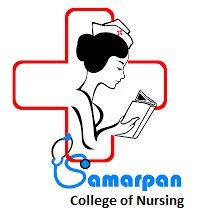   INDORE (M.P.)APPLICATION FORM         B.sc (Nursing) G.N.M. & M.SCForm No…………..Full Name ( In BLOCK Letters)……………………………………………………………………….Father’s/ Husband’s Name ……………………………………….………………………… ………Father’s/Mother’s Name & Occupation ……..………………………………………………….Mother’s Name……………………………………………………………………………………… ……. Category (ST /SC/ OBC/ General)……………………Sub cast…………………….……….…Full Permanent Address……………………………………………………………………………….. …………………………………………………………………………………………………………………..…Present Address…………………………………………………………………………………………….City ……………………….…………………….State …………………………………………..………….   Contact No 1. ………………………………………….2. ………………………………………………. Date of Birth:………………………………… Birth Place:………………………………………….  Email ID :………………………………………………………………………………………………………. Family Annual Income:……………………………………….. To be filled up from 12th  or ( 10+2) mark sheetGive Below particulars of all academic and other examination passed and Degree/Diploma  Give the  Name , Profession and Present address   ( in full) of a responsible peson known to you to whom reference could be made……………………………………………….. ……………………………………………………………………………………………………………………………. Declaration to be signed by candidate and parents / guardian  I read all the rules and regulation .I hereby declare that the entries in this form are true to the best of my knowledge and Belief. If I  get Selected I Will obey all the college  and hostel  rules and regulation.Signature of Application   			                 Name & Signature  of father Guardian    						     Note:  If someone willfully  suppresses any information, he / she incur the of losing  Selection and  if Selection  will lose all claims to remain selected for the  training.   ………………………………………………………………………………………………………………………………………………………………………………….Fill and send to the below address Samarpan College of Nursing  Arihant Hospital & Research Center 283 – A  Scheme No 71 , Gumasta Nagar , Indore  Madhya Pradesh – 452009( M.P.)                                Email. ID:  samarpancollegeofnursing@gmail.com   SubjectMax MarksMarks  ObtainedPer %PhysicsChemistryBiologyEnglishHindiTotal Examination Year of Passing School/ College UniversityMax Mks/ Mks Obt Academic Disat  Awards